СУМСЬКА МІСЬКА РАДАVII СКЛИКАННЯ  XV  СЕСІЯРІШЕННЯ  від  26 жовтня 2016 року   № 1275-МР  м. Суми               Унести зміни до рішення Сумської міської ради від   27 травня 2015 року № 4392-МР «Про Положення про відділ протокольної роботи та контролю Сумської міської ради», а саме:           1. Доповнити  пункт 2 розділу 3 «Завдання та функції відділу» підпунктом 3.2.19 наступного змісту: «Оприлюднює на офіційному веб-сайті Сумської міської ради проекти рішень виконавчого комітету Сумської міської ради, рішення виконавчого комітету Сумської міської ради та розпорядження міського голови з основної діяльності.».           2. Організацію виконання рішення покласти на заступника міського голови згідно з розподілом обов’язків. Сумський міський голова                                                                  Лисенко О.М.Виконавець: Моша Л.В.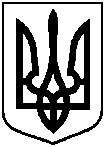 Про внесення змін до рішення Сумської міської ради від   27 травня 2015 року № 4392-МР «Про Положення про відділ протокольної роботи та контролю Сумської міської ради» З метою оптимізації роботи структурних підрозділів міської ради, на виконання рішення виконавчого комітету Сумської міської ради від 16.08.2016 № 440 «Про внесення змін до рішення виконавчого комітету Сумської міської ради від 28.04.2016 № 240 «Про Регламент роботи виконавчих органів Сумської міської ради», керуючись статтею 25 Закону України «Про місцеве самоврядування в Україні», Сумська міська рада ВИРІШИЛА:З метою оптимізації роботи структурних підрозділів міської ради, на виконання рішення виконавчого комітету Сумської міської ради від 16.08.2016 № 440 «Про внесення змін до рішення виконавчого комітету Сумської міської ради від 28.04.2016 № 240 «Про Регламент роботи виконавчих органів Сумської міської ради», керуючись статтею 25 Закону України «Про місцеве самоврядування в Україні», Сумська міська рада ВИРІШИЛА: